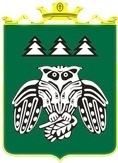 ул. Д.Каликовой, д.62, с. Выльгорт, Сыктывдинский район, Республика Коми, 168220, тел. 8(82130) 7-15-87, факс 8(82130) 7-15-89аКТ №8по результатам проведения плановой проверки соблюдения требований   действующего законодательства в сфере закупок за 2017 годМуниципальная бюджетная организация дополнительного образования «Детская школа искусств с. Пажга» 30 ноября 2018 года                                                                                              с. ВыльгортНа основании уведомления Управления финансов администрации муниципального образования муниципального района «Сыктывдинский» от 31.10.2018г. №10-12/386, приказа управления финансов от 05.12.2017г. №30-ОД «О проведении контрольных мероприятий внутреннего муниципального финансового контроля в сфере закупок», главным специалистом казначейского отдела управления финансов Тарасовой И.В. проведена камеральная проверка соблюдения требований действующего законодательства в сфере закупок за 2017 год в отношении муниципальной бюджетной организации дополнительного образования «Детская школа искусств с. Пажга» (далее – МБОДО «ДШИ с. Пажга»).Основание проведения проверки: Бюджетный кодекс Российской Федерации, ч.3; ч. 8 ст.99  Федерального закона от 05.04.2013г. № 44-ФЗ «О контрактной системе в сфере закупок товаров, работ, услуг для обеспечения государственных и муниципальных нужд» (далее - Закон 44-ФЗ), плана  контрольной деятельности Управления финансов администрации МО МР «Сыктывдинский» по осуществлению внутреннего муниципального финансового контроля на 2018 год.Цель проверки: предупреждение   и  выявление   нарушений   законодательства Российской Федерации о контрактной системе в отношении закупок для обеспечения муниципальных нужд.Объект проверки: МБОДО «ДШИ с. Пажга»Юридический адрес: 168214 Республика Коми Сыктывдинский район, с.Пажга, 1-й мкрорайон, д. 23ИНН/КПП: 1109006309/110901001Проверяемый период:  2017 год.Сроки проведения проверки: с 06.11.2018 года по 30.11.2018 года. Проверка проводилась по документам, предоставленным МБОДО «ДШИ с. Пажга», а так же на основании информации, размещенной в единой информационной системе в сфере закупок на сайте по адресу www.zakupki.gov.ru (далее – ЕИС).В проверяемом периоде право первой подписи имел директор МБОДО «ДШИ с. Пажга» Полякова Галина Михайловна. Директор МБОДО «ДШИ с. Пажга» назначен на должность в соответствии с приказом начальника управления культуры администрации муниципального образования муниципального района «Сыктывдинский» от 28.08.2012г. № 15 ЛС. Выписка из приказа о назначении  прилагается (Приложение 1).Соблюдение требований к обоснованию закупок.МБОДО «ДШИ с. Пажга»  в соответствии со ст. 17 Закона 44-ФЗ, постановлением Правительства Российской Федерации от 21.11.2013г. № 1043 «О требованиях к формированию, утверждению и ведению планов закупок товаров, работ, услуг для обеспечения нужд субъекта Российской Федерации и муниципальных нужд, а также требованиях к форме планов закупок товаров, работ, услуг» (далее - Постановление № 1043) и Порядком формирования, утверждения и ведения планов закупок товаров, работ, услуг для обеспечения муниципальных нужд администрации МО МР «Сыктывдинский», утвержденным постановлением администрации муниципального образования муниципального района «Сыктывдинский» от 23.01.2015г. № 1/68 «О порядке формирования, утверждения и ведения планов закупок товаров, работ, услуг для обеспечения муниципальных нужд администрации МО МР «Сыктывдинский» и других органов местного самоуправления» (далее - Постановление № 1/68) разработан план закупок товаров, работ, услуг на 2017 финансовый год и на плановый период 2018 и 2019 годов (далее - план закупок) (Приложение 2).В соответствии с ч. 1 ст. 18 Закона 44-ФЗ обоснование закупки  осуществляется заказчиком при формировании плана закупок и плана-графика и заключается в установлении соответствия планируемой закупки целям осуществления закупок. Согласно ч. 7 ст. 18 Закона 44-ФЗ, постановления Правительства Российской Федерации от 05.06.2015г. № 555 «Об установлении порядка обоснования закупок товаров, работ и услуг для обеспечения государственных и муниципальных нужд и форм такого обоснования» (далее - Постановление № 555) установлен порядок обоснования закупок товаров, работ, услуг  для обеспечения государственных и муниципальных нужд и форма такого обоснования. В соответствии со ст. 21 Закона 44-ФЗ, постановлением Правительства Российской Федерации от 05.06.2015г. № 554 «О требованиях к формированию, утверждению и ведению плана-графика закупок товаров, работ, услуг для обеспечения нужд субъекта Российской Федерации и муниципальных нужд, а также требованиях к форме плана-графика закупок товаров, работ, услуг» (далее - Постановление № 554) и постановлением администрации муниципального образования муниципального района «Сыктывдинский» от 19.05.2015г. № 5/667 «Об утверждении порядка формирования, утверждения и ведения планов-графиков закупок товаров, работ, услуг для обеспечения муниципальных нужд МО МР «Сыктывдинский» и иных органов местного самоуправления» (далее - Постановление № 5/667) МБОДО «ДШИ с. Пажга» разработан план-график на 2017 год (Приложение 3). Согласно ч. 8 ст. 17 Закона о контрактной системе и Постановления № 1/68 план закупок бюджетного учреждения утверждается в течение 10 рабочих дней после утверждения  его плана финансово-хозяйственной деятельности (далее - План ФХД).План ФХД МБОДО «ДШИ с. Пажга» на 2017 год и плановый период 2018 и 2019 годов утвержден 1 января 2017 (Приложение 4). В соответствии с ч. 9 ст. 17 Закона 44-ФЗ утвержденный план закупок подлежит размещению в ЕИС в течение 3 рабочих дней со дня утверждения или изменения такого плана. План закупок на 2017-2019 гг. и план-график на 2017 год утверждены приказом директора МБОДО «ДШИ с. Пажга» от 18.01.2017г. № 05/2-од «Об утверждении плана закупок на 2017-2019 гг. и план-график на 2017 г. закупок товаров, работ, услуг». План закупок размещен в ЕИС 18 января 2017 года (Приложение 5,6). В соответствии с ч. 10 ст. 21 Закона 44-ФЗ и Постановлением № 5/667 план-график формируется и утверждается заказчиком в течение 10 рабочих дней после утверждения Плана ФХД. Согласно ч. 15 ст. 21 Закона 44-ФЗ и Постановления № 5/667 утвержденный план-график подлежит размещению в ЕИС в течение 3 рабочих дней с даты его утверждения. Утвержденный план-график на 2017 год МБОДО «ДШИ с. Пажга» был размещен в ЕИС 24 января 2017 года, что позднее установленного срока на 2 рабочих дня (Приложение 7). Соблюдение правил нормирования в сфере закупок.Под нормированием в сфере закупок понимается установление требований к закупаемым заказчиком товарам, работам, услугам (в том числе предельной цены товаров, работ, услуг) и (или) нормативных затрат на обеспечение функций государственных органов, органов управления государственными внебюджетными фондами, муниципальных органов (включая соответственно территориальные органы и подведомственные казенные учреждения, за исключением казенных учреждений, которым в установленном порядке формируется государственное (муниципальное) задание на оказание государственных (муниципальных) услуг, выполнение работ). Местные администрации в соответствии с общими правилами нормирования, установленными Правительством Российской Федерации, устанавливают правила нормирования в сфере закупок товаров, работ, услуг для муниципальных нужд (далее – правила нормирования), в том числе:1) общие требования к порядку разработки и принятия правовых актов о нормировании в сфере закупок, содержанию указанных актов и обеспечению их исполнения.Требования разработаны и утверждены постановлением администрации МО МР «Сыктывдинский» от 23.12.2015г. № 12/2193 «Об утверждении требований к порядку разработки и принятия муниципальных правовых актов о нормировании в сфере закупок, содержанию указанных актов и обеспечению их исполнения на территории муниципального образования муниципального района «Сыктывдинский».2) общие правила определения требований к закупаемым муниципальными органами отдельным видам товаров, работ, услуг (в том числе предельные цены товаров, работ, услуг) и нормативных затрат на обеспечение функций муниципальных органов.Правила разработаны и утверждены постановлением администрации МО МР «Сыктывдинский» от 23.12.2015г. № 12/2195 «Об утверждении правил определения требований к закупаемым отдельным видам товаров, работ, услуг (в том числе предельные цены товаров, работ, услуг).Муниципальные органы на основании правил нормирования, утверждают требования к закупаемым ими, их территориальными органами (подразделениями) и подведомственными указанным органам казенными учреждениями, бюджетными учреждениями и государственными, муниципальными унитарными предприятиями отдельным видам товаров, работ, услуг (в том числе предельные цены товаров, работ, услуг) и (или) нормативные затраты на обеспечение функций указанных органов и подведомственных им казенных учреждений.Обязательный перечень отдельных видов товаров, работ, услуг, в отношении которых определяются требования к их потребительским свойствам (в том числе качеству) и иным характеристикам (в том числе предельные цены товаров, работ, услуг) разработан и утвержден  в приложении к Правилам определения требований к закупаемым отдельным видам товаров, работ, услуг (в том числе предельные цены товаров, работ, услуг).Нормативные затраты разработаны и утверждены постановлением администрации МО МР «Сыктывдинский» от 23.12.2015г. № 12/2194 «О порядке определения нормативных затрат на обеспечение функций органов местного самоуправления и иных органов МО МР «Сыктывдинский».Обоснование начальной (максимальной) цены контракта, цены контракта, заключаемого с единственным поставщиком (подрядчиком, исполнителем), включенной в план-график.Согласно ч. 3 ст. 18 Закона 44-ФЗ при формировании плана-графика обоснованию подлежат начальная (максимальная) цена контракта и способ определения поставщика (подрядчика, исполнителя). В проверяемом периоде МБОДО «ДШИ с. Пажга» осуществлялись закупки в соответствии с утвержденным планом-графиком на 2017 год.Для проведения проверки был предоставлен план-график размещения заказов на поставку товаров, выполнение работ, оказание услуг для обеспечения муниципальных  нужд заказчика на 2017 год. Согласно плану-графику размещения заказов на поставку товаров, выполнения работ, оказание услуг для обеспечения  муниципальных нужд  МБОДО «ДШИ с. Пажга» на 2017 год, совокупный годовой объем закупок определен в сумме 1,0000 тыс.руб. За 2017 год в соответствии с Федеральным законом от 05.04.2013г. № 44-ФЗ «О контрактной системе в сфере закупок товаров, работ, услуг для обеспечения федеральных и муниципальных нужд» заключено два муниципальных договора (вывоз твердых бытовых отходов и оказание услуг связи) на общую сумму 9,60000 тыс.руб., согласно представленного к проверке реестру договоров (Приложение 8). Фактическая сумма оплаты по данным договорам составила 9,57965 тыс.руб.Проверкой установлено, что запланированные суммы в плане-графике на 2017 год соответствуют и не превышают выделенных ассигнований. По реестру договоров в проверяемом периоде субъектом контроля осуществлено 2 закупки товаров, работ, услуг согласно п. 4 ч. 1 ст. 93 Закона 44-ФЗ.В соответствии со статьей 22 Закона 44-ФЗ при осуществлении закупок у единственного поставщика (подрядчика, исполнителя) заказчик должен определять и обосновывать начальную (максимальную) цену контракта. Проверкой установлено, что согласно формы обоснования закупок товаров, работ и услуг для обеспечения государственных и муниципальных нужд при формировании и утверждении плана-графика закупок методом определения и обоснования начальной (максимальной) цены контракта, цены контракта, заключенного с единственным поставщиком (подрядчиком, исполнителем) избран метод сопоставимых рыночных цен (метод анализа рынка). Применение заказчиком мер ответственности и совершение иных действий в случае нарушения поставщиком (подрядчиком, исполнителем) условий контракта.В ходе проверки применения МБОДО «ДШИ с. Пажга» мер ответственности и совершения иных действий в случае нарушения поставщиком (подрядчиком, исполнителем) условий контракта не установлено, следовательно, меры ответственности не применялись.Соответствие поставленного товара, выполненной работы (ее результата) или оказанной услуги условиям контракта.Соответствие поставленных товаров, работ, услуг условиям контракта устанавливается в ходе приемки данных товаров, работ, услуг, включая проведение экспертизы.Результаты проведения экспертизы силами заказчика оформляются в порядке, установленном локальными правовыми актами заказчика, в том числе по выбору заказчика только документом о приемке товара, работы, услуги с визами (подписями) работников, привлеченных к проведению экспертизы, либо специальным экспертным заключением или иным образом.Согласно п. 6 ст. 94 Закона 44-ФЗ по решению заказчика для приемки поставленного товара, выполненной работы или оказанной услуги, результатов отдельного этапа исполнения контракта может создаваться приемочная комиссия. Проверкой установлено, что приказом от 18.08.2014г. № 17 «О создании приемочной комиссии» была создана единая приемочная комиссия для подведомственных учреждений культуры для приемки поставленного товаров, выполненной работы или оказанной услуги (Приложение 9).Своевременность, полнота и достоверность отражения в документах учета поставленного товара, выполненной работы (ее результата) или оказанной услуги.В целях установления своевременности, полноты и достоверности отражения в документах поставленных товаров, выполненных работ, оказанных услуг проверены акты об оказании услуг и выполнении работ, товарные накладные, учетный регистр – журнал операций №4 «Первичные учетные документы и приложения к ним, зафиксировавшие факт совершения хозяйственных операций и являющиеся основанием для бухгалтерских записей».Согласно ст. 10 Федерального закона от 06.12.2011г. №402-ФЗ «О бухгалтерском учете» данные, содержащиеся в первичных документах, подлежат своевременной регистрации и накоплению в регистрах бухгалтерского учета. При анализе предоставленных для проверки Журналов операций № 4 (расчетов с поставщиками и подрядчиками) и принятых к учету первичных документов установлено, что отражение в документах учета полученных товаров, работ, услуг в проверяемом периоде осуществлялось своевременно и в полном объеме. Поставка товаров, работ, услуг осуществляется по контрактам (договорам), заключенным с поставщиками (подрядчиками, исполнителями). Согласно ч. 1 ст. 94 Закона 44-ФЗ исполнение контракта (договора) включает в себя комплекс мер, в том числе приемку поставленных товаров (работ, услуг). Документами, подтверждающими факт приемки поставленных товаров, выполненных работ, оказанных услуг являются акты выполненных работ и товарные накладные. Соответственно данные документы должны быть подписаны как поставщиком (подрядчиком, исполнителем), так и заказчиком.  Поставленные товары, выполненные работы, оказанные услуги отражены в бухгалтерском учете своевременно и в полном объеме.Соответствие использования поставленного товара, выполненной работы (ее результата) или оказанной услуги целям осуществления закупки.В соответствии со ст. 13 Закона 44-ФЗ заказчики осуществляют закупки для обеспечения федеральных нужд, нужд субъектов Российской Федерации и муниципальных нужд. Все закупки, относящиеся к проверяемому периоду, осуществлены субъектом контроля в целях обеспечения его деятельности и выполнения основных его функций. Фактическое использование поставленных товаров, выполненных работ, и оказанных услуг соответствует целям.При проверке соответствия использования поставленного товара, выполненной работы (ее результата), оказанной услуги целям осуществления закупки нарушений не выявлено. Проверка в отношении контрактного управляющего.Функции и полномочия учредителя осуществляет администрация муниципального образования муниципального района «Сыктывдинский» в лице управления культуры администрации муниципального образования муниципального района «Сыктывдинский».На основании п. 7 ст. 3 Закона 44-ФЗ и в соответствии с ч. 1 ст. 15 Закона 44-ФЗ МБОДО «ДШИ с. Пажга» является заказчиком.В соответствии со ст. 6 Закона 44-ФЗ одним из принципов контрактной системы в сфере закупок товаров, работ, услуг для обеспечения государственных и муниципальных нужд является принцип профессионализма заказчиков. Согласно п. 6 ст. 38 Закона 44-ФЗ контрактный управляющий должен иметь высшее образование или дополнительное профессиональное образование в сфере закупок.Приказом от 03.02.2014г. № 08-ОД на директора МБОДО «ДШИ с. Пажга» – Полякову Галину Михайловну, были возложены обязанности контрактного управляющего (Приложение 10).Для проверки было представлено удостоверение контрактного управляющего с регистрационным номером №5492 от 16.04.2016г. о повышении квалификации по дополнительной профессиональной программе «Контрактная система в сфере закупок товаров, работ, услуг для обеспечения государственных и муниципальных нужд» (Приложение 11).По результатам проверки рекомендовано:В соответствии со ст. 21 Закона 44-ФЗ соблюдать требования по срокам размещения на официальном сайте www.zakupki.gov.ru. В связи с тем, что выявленные нарушения не оказали негативного влияния на процесс заключения и исполнения муниципальных контрактов (договоров), а некоторые нарушения носят неустранимый характер, предписание об устранении выявленных нарушений законодательства Российской Федерации о контрактной системе в сфере закупок выдаваться не будет.МБОДО «ДШИ с. Пажга» принять меры по устранению причин и условий выявленного нарушения, а также меры по недопущению в дальнейшем совершения нарушений законодательства Российской Федерации, регулирующих правоотношения, связанные с осуществлением закупок товаров, работ и услуг.Разместить акт по результатам проведения плановой проверки на сайте www.zakupki.gov.ruГлавный специалист казначейского отделауправления финансов администрацииМО МР «Сыктывдинский»                                           			            И.В. ТарасоваГлавный бухгалтер управления культуры администрации МО МР «Сыктывдинский»                                                                                    А.А. МатвееваДиректор (Контрактный управляющий)МБОДО «ДШИ с. Пажга»						                        Г.М. Полякова                                                           УПРАВЛЕНИЕ ФИНАНСОВАДМИНИСТРАЦИИ МУНИЦИПАЛЬНОГО ОБРАЗОВАНИЯ  МУНИЦИПАЛЬНОГО РАЙОНА «СЫКТЫВДИНСКИЙ»